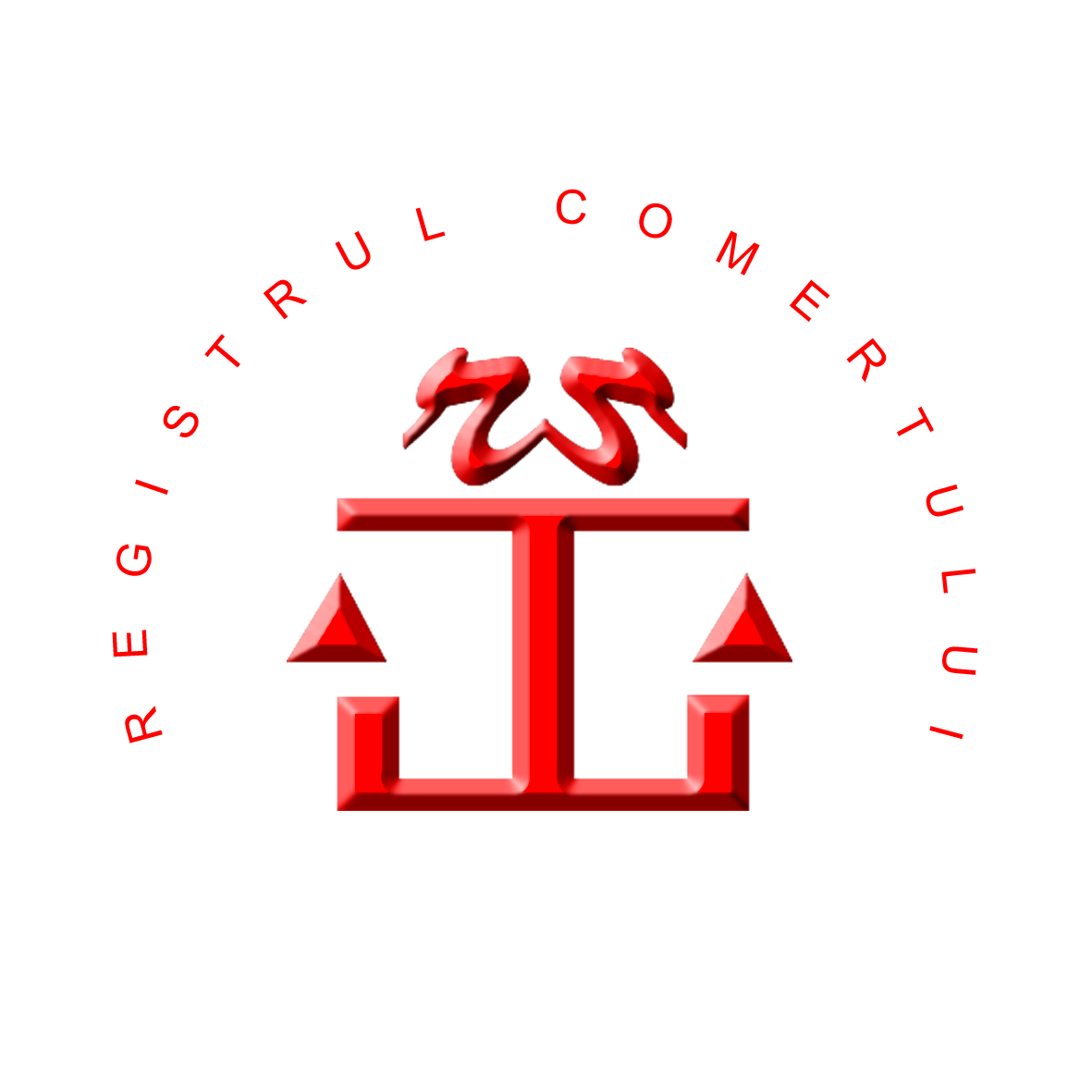   INVITAȚIE DE PARTICIPARE 	1. Ministerul Justiţiei-Oficiul Naţional al Registrului Comerţului, cod fiscal 14942091, cu sediul în Bucureşti, B-dul Unirii nr. 74, bl. J3b, tronson II+III, sector 3, tel: 021.316.08.04, fax: 021.316.08.03, E-mail: onrc@onrc.ro, organizează o procedura de cumpărare directă în vederea achiziţionării de servicii de întreţinere şi reparaţii pentru imprimantele din dotarea Oficiului Naţional al Registrului Comerţului şi oficiilor registrului comerţului de pe lângă tribunalele teritoriale.2. Temei legal: art. 19 din OUG 34/2006, cu modificarile si completarile ulterioare.3. Locul de prestare: Serviciile vor fi prestate la sediul Oficiului National al Registrului Comertului și la sediile oficiilor registrului comerțului de pe lângă tribunalele teritoriale.4. Cantitatea de servicii: conform cerinţelor caietului de sarcini anexat prezentei.5. Durata contractului de servicii: de la data semnării şi până la data de 31.12.2015.6.Termenul limită de primire a ofertelor: 02.10.2015, ora 12:00.7.Ofertele se vor transmite/depune la sediul organizatorului: Oficiul Naţional al Registrului Comerţului  cu sediul în Bucureşti, Bdul Unirii nr. 74, sector 3, bl. J3b, tronson II+III, etajul 6 + Direcţia economică.8. Limba de redactare: limba română.9. Şedinţa de deschidere va avea loc la sediul Oficiului Naţional al Registrului Comerţului din  Bucureşti, Bdul Unirii nr. 74, sector 3, bl. J3b, tronson II+III, etajul 6 (Direcţia Economică), cu  reprezentanţii împuterniciţi ai ofertantului, în ziua de 02.10.2015, ora 12:30.10. Valoarea totală estimată a contractului este de 128000 lei, fara TVA, din care 53.450 lei, fără TVA, reprezintă valoarea estimată a serviciilor şi 74.550 lei, fără TVA, reprezintă valoarea estimată a pieselor de schimb.11. Sursa de finanţare a contractului care urmează să fie atribuit: fonduri bugetare.12. Pentru participarea la procedura ofertantul are obligaţia de a prezenta următoarele documente:a) Scrisoarea de înaintare (Anexa 1)b) Împuternicirea (Anexa 2). Oferta trebuie să fie însoţită de împuternicirea scrisă prin care semnatarul ofertei este autorizat să angajeze ofertantul în procedura pentru atribuirea contractului de achiziţie.c) Informatii generale (Anexa 3).d) ”Certificat de participare cu oferta independenta (Anexa 4);e) Declaraţie privind calitatea de participant la procedură (Anexa 5)f) ”Declaratie pe propria raspundere privind evitarea conflictului de interese -  Anexa 6 (Se va prezenta şi de catre subcontractant-asociat, daca este cazul). Persoanele ce detin functie de decizie in cadrul Oficiului National al Registrului Comertului: Silvia Claudia Călin Mihalcea– director general; Bogdan Mihail Burdescu, Georgeta Bălan, Camelia Gabriela Bârsan, Ştefănel Ivan, Dan Tănase, Bogdan Gheorghe, Adrian Trăistaru, Cristian Liviu Olteanu, Dănuţ Florian Ţiparu, Ştefan Creţioiu, Daniela Nicoleta Dinu.g) Documente privind capacitatea profesionala:Informaţii privind personalul: Ofertantul trebuie sa arate ca deține personalul necesar desfășurării în bune condiții a activităților specifice prezentului contract.Se va completa Anexa 7 - declaratia privind personalul tehnic de specialitate şi persoanele responsabile pentru îndeplinirea contractului.           Documente pentru dovedirea îndeplinirii cerinței:           Pentru a putea fi considerat calificat, ofertantul trebuie să prezinte un număr de minim 9 persoane pentru prestarea serviciilor de întreţinere şi reparaţii Pentru fiecare persoană propusă pentru prestarea serviciilor de întreţinere şi reparaţii, ofertantul va prezenta CV din care să reiasă experiența profesională specifică contractului ce urmează a fi încheiat, respectiv prestarea de servicii de întreţinere şi reparaţii echipamente IT şi certificările/diplomele deţinute pentru desfăşurarea acestei activităţi. Comisia va solicita după caz copii ale diplomelor și certificatelor profesionale obținute și menționate în CV sau alte documente relevante pentru demonstrarea îndeplinirii cerinţelor cu privire la experienţa generală şi specifică a fiecărei persoane propuse. Informaţii privind capacitatea tehnicăDeţinerea a minim 2 centre de reparaţii/intervenţii în Muntenia (exclusiv Bucureşti), minim 2 centre în Moldova, minim 2 centre în Transilvania, minim un centru în zona Banat-Crişana, minim un centru în Dobrogea şi minim un centru în Bucureşti.        Informaţii privind dovedirea experienței similare.	Se va prezenta o lista a principalelor servicii prestate in ultimii 3 ani, raportat la termenul limita de depunere a ofertelor, insotita de certificate /documente continând valori, perioade de prestare, beneficiari, indiferent daca acestia din urma sunt autoritati contractante sau clienti privati. Pentru a putea fi considerat calificat, din aceste documente trebuie sa reiasa ca ofertantul a prestat si dus la bun sfarsit, in ultimii 3 ani raportat la data limita de depunere a ofertelor, servicii similare celor care fac obiectul procedurii. Prin servicii prestate si duse la bun sfarsit se intelege: servicii receptionate partial sau servicii receptionate la sfarsitul prestarii. În situatia în care ofertantul a fost înfiintat sau si-a început activitatea economica de mai putin de 3 ani, se va lua în considerare prezentarea informatiilor corespunzatoare perioadei efective de activitate. Se va completa Anexa 8. 	Se depun copii de pe orice certificate/documente, în copie lizibilă cu mentiunea “conform cu originalul”, semnată de reprezentantul legal al ofertantului care sa demonstreze indeplinirea cerintei. În cazul în care beneficiarul este un client privat si, din motive obiective, operatorul economic nu are posibilitatea obtinerii unei certificari/confirmari din partea acestuia, demonstrarea prestarilor de servicii se realizeaza printr-o declaratie a operatorului economic. În situatia în care ofertantul a fost înfiintat sau si-a început activitatea economica de mai putin de 3 ani, se va lua în considerare prezentarea informatiilor corespunzatoare perioadei efective de activitate.         Informații privind subcontractanțiiÎn cazul în care ofertantul are subcontractanţi, va prezenta o listă a acestora, partea/părţile din contract pe care urmează să le subcontracteze, precum şi datele de identificare ale subcontractanţilor propuşi. Se va completa Anexa 9.h) Forma juridica pe care o va lua grupul de operatori economici caruia i se atribuie contractul: asociere. Dacă este cazul  se va prezenta acordul de asociere (Anexa 10).13.   Modul de prezentare a propunerii financiare. Ofertantul trebuie sa prezinte formularul de oferta (Anexa 11), care va contine pretul ofertat pentru prestarea serviciilor conform cerințelor tehnice ale caietului de sarcini și în condițiile contractuale, anexate prezentei, exprimat în lei, fără TVA, precum şi centralizatorul de preţuri (Anexa 12). Oferta are caracter ferm si obligatoriu din punctul de vedere al continutului pe toata perioada de valabilitate. Pretul ofertat va include toate costurile pentru asigurarea respectarii conditiilor minime specificate in caietul de sarcini al achizitiei si prestarii unor servicii de calitate, inclusiv asigurarea subansamblelor, pieselor de schimb si consumabilelor. Pretul subansamblelor, pieselor de schimb si consumabilelor ce urmeză a fi asigurate de prestator nu poate depăşi cu mai mult de 10% preţul de achiziţie al acestora. Valoarea estimată a serviciului de întreţinere şi diagnosticare imprimante este de 50 lei, fără TVA/imprimantă, pentru toate tipurile de imprimante ce fac obiectul achiziţiei. Valoarea estimată a serviciului de reparaţii imprimante este de 30 lei, fără TVA, pentru toate tipurile de imprimante ce fac obiectul achiziţiei. Ofertele care vor prezenta preţuri mai mari decât cele estimate pentru fiecare tip de serviciu vor fi respinse.În scopul monitorizarii procedurilor pentru atribuirea contractelor de achizitie publica, ofertantul are obligatia de a exprima preturile atât în lei cât si în EURO. Cursul de schimb va fi cel comunicat de BNR, valabil pentru data de 24.08.2015, 1 euro = 4,4412.14.  Modul de prezentare a propunerii tehnice.Ofertantul are obligatia de a prezenta o descriere detaliata a serviciilor ce urmeaza a fi prestate, prin care sa demonstreze conformitatea propunerii tehnice cu toate cerintele minime obligatorii. Pentru aceasta, propunerea tehnica se va intocmi astfel incat sa se asigure posibilitatea verificarii corespondentei propunerii tehnice cu toate cerintele minime obligatorii prevazute in caietul de sarcini.13. Modul de prezentare a ofertei . Documentele prevăzute la pct. 12, 13 şi 14,  se vor prezenta în plic închis, sigilat și marcat în mod vizibil cu următoarele: “Oficiul Național al Registrului Comerțului, Bd.  Unirii  nr. 74, bl. J3b, Tronson II+III, Sector 3, Bucureşti. Ofertă pentru atribuirea contractului de servicii de întreţinere şi reparaţii imprimante – a nu se deschide înainte de data de 02.10.2015, ora 12:30”.14. Criteriul de atribuire: prețul cel mai scăzut, in conditiile indeplinirii tuturor cerintelor prevazute in invitatia de participare si caietul de sarcini. In cazul în care, în urma stabilirii clasamentului final conform criteriului de atribuire, comisia de evaluare constata ca sunt doua sau mai multe oferte cu acelasi pret, se va solicita reofertarea în plic închis, numai daca acele oferte au pretul cel mai scazut si nu se poate adjudeca oferta câstigatoare.15. Perioada de timp în care ofertantul trebuie să îşi menţină oferta valabilă: 60 zile.16. Documentele aferente achiziţiei pot fi descărcate de pe site-ul ONRC, Secţiunea Informaţii publice/Achiziţii publice/2015/Cumpărări directe.Pentru,Silvia Claudia MIHALCEADirector GeneralSemneazăGeorgeta BĂLANDirector Direcția economicăCamelia – Gabriela BÂRSAN						  Ştefănel IVANŞef Serviciu achiziţii publice şi proiecte				 Şef Birou proiecte